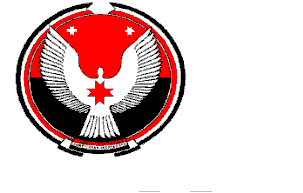 АДМИНИСТРАЦИЯ МУНИЦИПАЛЬНОГО ОБРАЗОВАНИЯ «КАРСОВАЙСКОЕ»«КАРСОВАЙ»  МУНИЦИПАЛ КЫЛДЫТЭТЛЭН АДМИНИСТРАЦИЕЗПОСТАНОВЛЕНИЕ22 июня 2017 года                                                                                                                  № 91Об утверждении порядка проведения инвентаризации  дворовых  территориймуниципального образования «Карсовайское»  В соответствии со ст. 179 Бюджетного кодекса Российской Федерации, Федеральным законом от 6 октября 2003 года № 131-ФЗ «Об общих принципах организации местного самоуправления в Российской Федерации», Постановлением Правительства Российской Федерации от 10 февраля 2017г. №169 «Об утверждении Правил предоставления и распределения субсидий из федерального бюджета бюджетам субъектов Российской Федерации на поддержку государственных программ субъектов Российской Федерации и муниципальных программ формирования современной городской среды», методических рекомендаций по подготовке государственных программ субъектов Российской Федерации и муниципальных программ формирования современной городской среды в рамках реализации приоритетного проекта «Формирование комфортной городской среды» на 2018-2022 годы, утвержденных приказом Министерства строительства и жилищно-коммунального хозяйства Российской Федерации от 21 февраля 2017г. №114, Уставом муниципального образования «Карсовайское». ПОСТАНОВЛЯЮ:1.Утвердить порядок проведения инвентаризации  дворовых  территорий муниципального образования «Карсовайское».2.Настоящее Постановление разместить на официальном сайте Балезинского района в разделе «Муниципальные поселения» - муниципальное образование «Карсовайское».        3. Настоящее Постановление вступает в силу с момента его официального опубликования.        4.Контроль за исполнением настоящего Постановления оставляю за собой.Глава муниципальногообразования	                  А.С. КолотовУтвержден постановлением Администрации МО «Карсовайское» от 22.06.2017 г. N 90ПОРЯДОКпроведения инвентаризации  дворовых  территорий  муниципального образования  «Карсовайское»Общие положения      1.1 Утверждение порядка проведения инвентаризации дворовых территорий обусловлено требованиями пункта 14 «а» Правил предоставления и распределения субсидий из федерального бюджета бюджетам субъектов Российской Федерации на поддержку государственных программ субъектов Российской Федерации и муниципальных программ формирования современной городской среды, утвержденных постановлением Правительства Российской Федерации от 10 февраля 2017 года № 169 «Об утверждении Правил предоставления и распределения субсидий из федерального бюджета бюджетам субъектов Российской Федерации на поддержку государственных программ субъектов Российской Федерации и муниципальных программ формирования современной городской среды».      2.1 Порядок проведения инвентаризации дворовых территорий (далее - Порядок) определяет процедуру натурного обследования территорий и расположенных на них элементов в целях составления паспортов благоустройства дворовых территорий муниципальных образований Удмуртской  Республики.3.1 Целью проведения инвентаризации дворовых территорий является оценка состояния сферы  благоустройства дворовых территорий в муниципальных  образованиях. 4.1 В ходе  инвентаризации  определяется  физическое  состояние  территорий  и  необходимость  их  благоустройства.Термины  и  определения2.1. Дворовая территория - прилегающая к одному или нескольким многоквартирным домам территория муниципального образования, находящаяся в преимущественном пользовании проживающих в них лиц и включающая, в том числе территорию, на которой расположены зеленые насаждения, подъезды и подходы к указанным многоквартирным домам. Дворовая территория может включать досуговую, физкультурно-оздоровительную и хозяйственно-бытовую зоны, в том числе парковочные места и контейнерные площадки.2.2. Благоустройство дворовых территорий – комплекс мероприятий, направленных на улучшение санитарного, экологического и эстетического состояния дворовой территории многоквартирных домов.2.3. Внутриквартальный проезд - дорога общего пользования в границах квартала.2.4. Паспорт благоустройства дворовой территории - документ установленной формы, содержащий инвентаризационные данные о территории и расположенных на ней элементах.Порядок проведения инвентаризации дворовых территорий.Инвентаризация дворовых территорий проводится муниципальными  образованиями  Удмуртской  Республики  в  срок  до 1  августа  2017  года в  соответствии с графиком, утверждаемым  администрацией  муниципального образования.  График не позднее 5 рабочих дней с момента утверждения размещается на официальном сайте администрации муниципального образования в информационно-телекоммуникационной сети «Интернет», в местных средствах массовой информации и доводится до управляющих организаций, товариществ  собственников  жилья.Информация о датах проведении инвентаризации дворовых территорий размещается на информационных досках многоквартирных жилых домов (далее – МКД)  не менее чем за 5 рабочих дней до даты инвентаризации.Инвентаризация осуществляется комиссиями, создаваемыми администрацией муниципального образования.Для участия в Инвентаризации с учетом вида инвентаризуемой территории приглашаются:- представители собственников помещений в МКД, уполномоченные на участие в работе комиссии решением общего собрания собственников;- представители организаций, осуществляющих управление МКД, территории которых подлежат инвентаризации;- представители иных заинтересованных лиц.В случае расположения территории в исторических районах города, в охранных зонах объектов культурного наследия в состав комиссии включаются представители органов охраны объектов культурного наследия.При непосредственном способе управления МКД ответственность за организацию инвентаризации и актуализацию паспортов территорий несет администрация муниципального образования.Инвентаризация проводится путем натурного обследования территорий и расположенных на ней элементов.3.6. По итогам проведения инвентаризации дворовой территории муниципальным образованием составляется паспорт благоустройства дворовой территории. 3.7. По итогам проведения инвентаризации всех дворовых территорий муниципального образования составляется адресный перечень всех дворовых территорий, нуждающихся в благоустройстве (с учетом их физического состояния) и подлежащих благоустройству в период действия муниципальной программы формирования современной городской среды на 2018-2022 годы  исходя из минимального перечня работ по благоустройству (очередность благоустройства определяется в порядке поступления предложений заинтересованных лиц об их участии в выполнении указанных работ).3.7.   В паспорте благоустройства дворовой территории описываются  ключевые проблемы территории. К проблемам могут быть отнесены низкий уровень общего благоустройства территории, неудовлетворительный внешний вид зданий и сооружений, значительная доля населения с низкими доходами и другие.Паспорт   формируется с учетом следующих особенностей:		- не допускается пересечение границ территорий, указанных в Паспортах;- не допускается установление границ территорий, указанных в Паспортах, приводящее к образованию неучтенных объектов;- инвентаризация дворовой территории, прилегающей к двум и более МКД оформляется единым Паспортом с указанием перечня прилегающих МКД;- в случае примыкания внутриквартального проезда к дворовой территории необходимо включать данный внутриквартальный проезд в состав Паспорта, разрабатываемого на дворовую территорию;Копия паспорта соответствующей территории передается в управляющую организацию, товарищества  собственников  жилья. Остальным заинтересованным лицам копия Паспорта выдается по письменному запросу.До начала проведения инвентаризации рекомендуется предварительное заполнение Паспортов территорий управляющими организациями, товариществами собственников жилья, администрацией муниципального образования и ответственными лицам при непосредственном управлении МКД.Паспорт утверждается органом местного самоуправления муниципального образования.Создание  и  актуализация паспорта.  3.11.1  Новый паспорт разрабатывается в случае образования новой дворовой территории, разделения существующей дворовой территории на несколько дворовых территорий, объединения нескольких дворовых территорий, а также в случае отсутствия утвержденного Паспорта на дворовую территорию.  3.11.2  Актуализация Паспорта проводится в случае изменения данных о дворовой территории и расположенных на ней элементах, указанных в Паспорте. 3.11.3 Создание нового Паспорта или актуализация Паспорта проводится в 20-дневный срок после получения органом местного самоуправления муниципального образования информации о необходимости выполнения работ по созданию нового Паспорта или актуализации Паспорта.3.11.4 Срок действия Паспорта составляет 1 год с момента утверждения. По окончании срока действия Паспорта проводится его актуализация в соответствии с настоящим Порядком.